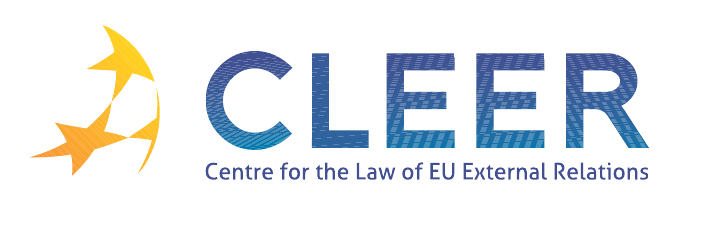 News Service week 42/2012(15 – 21 October 2012)EUROPEAN NEIGHBOURHOOD POLICYTRADE AND INVESTMENTCFSPDEVELOPMENT AND COOPERATIONEXTERNAL DIMENSION OF AFSJ EU – RussiaEU – UN VACANCIES & EVENTS                                                                                                                                                               	  Edited by Petr Pribyla & Dr. Tamara Takács15 OctoberForeign Affairs Council meeting: Conclusions on Bosnia and Herzegovina  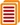 Foreign Affairs Council meeting: Conclusions on Belarus  Foreign Affairs Council meeting: Conclusions on Georgia 17 – 19 OctoberCivil Society from the Euro-Mediterranean region at annual summit to discuss women’s rights, freedom of the media and corruption 15 OctoberEP Report: On trade and economic relations with the United States 16 OctoberCommunication from the Commission: On bilateral investment agreements between Member States and third countries 16 OctoberTrade Commissioner Karel De Gucht on the EU-Republic of Korea Free Trade Agreement: one year after its entry into force 15 OctoberCouncil Conclusions on the situation in Mali 15 OctoberCouncil Decision concerning restrictive measures against Belarus 15 OctoberCouncil Regulation concerning restrictive measures in respect of Somalia 15 OctoberCouncil Regulation concerning restrictive measures on Eritrea 15 October Main results of the Foreign Affairs Council meeting 15 October Syria: Sanctions against the Syrian Regime once more strenghtened 15 OctoberIran: EU strenghtens sanctions over lack of progress in nuclear talks 15 October Cyprus Presidency of the Council says,  Nobel Peace Prize increases EU responsibility for peace efforts especially in the EU’s Southern Neighbourhood 15 October Council Conclusions: The roots of democracy and sustainable development: Europe’s engagment with Civil Society in external relations 15 OctoberCouncil Conclusions on the Annual Report 2012 on the EU’s development and external assistance policies and their implementation in 2011 15 October Council Conclusions on social protection in EU’s development cooperation 16 OctoberJoint Meeting of the Committee on Foreign Affairs and the Delegation to the EU-Kazakhstan, EU-Kyrgyzstan and EU-Uzbekistan Parliamentary Cooperation Committees, and for relations with Tajikistan, Turkmenistan and Mongolia 16 OctoberEuropean Development Days 2012: Eradication of hunger a priority 17 OctoberDevelopment Commissioner Andris Piebalgs: 3 pillars to establish a poverty-free world 17 OctoberEP Committee on Development (DEVE): Countries in need deserve coherent EU policy 17 OctoberMalawi: Cooperation with EU to help the poorest and to improve agricultural production EurobarometerMore solidarity towards the poorest countries: broad support for development aid by EU citizens, new survey reveals 17 OctoberCommon European Asylum System: State of play 17 OctoberCommission proposal: On the position to be taken on behalf of the EU within the Agreement on partnership and cooperation with Russian Federation 17 OctoberCommissions and UN Women launch new partnership on women’s empowerment Application deadline:1 NovemberResearcher on EU Politics and Institutions - The Centre for European Policy Studies (CEPS, Brussels, BE) 23-24 October At the Service of External Action (Seminar organized by Egmont – Royal Institute for International Relations, the Geneva Centre for Security Policy and the Royal Higher Institute for Defence, Brussels, BE) 25-26 OctoberEU External Relations and European-Level Diplomacy (Seminar organized by EIPA, Maastricht, NL) 25-27 OctoberEnvironmental Protection in the Global Twentieth Century: International Organizations, Networks and Diffusion of Ideas and Policies (Conference at the Free University of Berlin, Berlin, D) 29 October The Future of the European Union – Challenges and Opportunities (Workshop organized by King’s College London, London, UK) 9 NovemberLinking trade and non-commercial interests: the EU as a global role model? (Workshop organized by CLEER and T.M.C. Asser Instituut, in cooperation with Vrije Univesiteit Amsterdam (Centre for European Legal Studies), The Hague, NL) 15 – 16 NovemberImproving Member States’ Asylum Systems and Defining Good Practices (Seminar organized by European Institute of Public Administration (EIPA) in Maastricht, NL)  18 – 28 November MATRA Pre-Accession Training Programme (MATRA PATROL) – Access to Justice (Training Programme organized by T.M.C. Asser Instituut, The Hague, NL) 29 November – 1 December The Future of Transnational law: EU, USA, China and the BRICS (Workshop organized by Peking University School of Transnational Law, Shenzen, CH) Call for papersDeadline: 15 NovemberThe EU and the Emerging Powers (Conference at the European Parliament on 29-30 April, 2013) 